Apstiprināti							ar 2023. gada 31.augusta rīkojumu nr.1-8/ 57IEKŠĒJĀS KĀRTĪBAS UN DROŠĪBAS NOTEIKUMIOgres novada OgresgalāIzdoti saskaņā ar Izglītības likuma 54 pantu un 55. pantu,Bērnu tiesību aizsardzības likuma 15. pantu,16. pantu un 23. pantu,I. VISPĀRĪGIE JAUTĀJUMI1. Ogresgala pamatskolas iekšējās kārtības noteikumi (turpmāk noteikumi) izstrādāti, lai sekmīgi organizētu un īstenotu izglītošanās un izglītošanas procesu Ogresgala pamatskolā (turpmāk izglītības iestādē). 2. Noteikumi nosaka: 2.1. Izglītības iestādes dienas organizāciju.2.2. Izglītojamo tiesības un pienākumus. 2.3. Vecāku tiesības un pienākumus. 2.4. Apbalvojumus par iekšējās kārtības noteikumu ievērošanu. 2.5. Sekas par iekšējās kārtības noteikumu neievērošanu. 2.6. Rīcību fiziskas vai emocionālas vardarbības pret izglītojamo gadījumā.2.7. Izglītojamā drošības nosacījumus izglītības iestādē, tās teritorijā un tās rīkotajos pasākumos.2.8. Kārtību, kādā izglītojamie un vecāki iepazīstas ar noteikumiem. 3. Noteikumu pieņemšanas un grozīšanas kārtību.3.1. Evakuācijas plāna un informācijas par operatīvo dienestu izsaukšanu izvietojumu izglītības iestādē; 3.2. Izglītojamā rīcību, ja izglītojamais kādas personas darbībā saskata draudus savai vai citu personu drošībai;3.3. Vadības un pedagogu rīcību, ja tiek konstatēta fiziska vai emocionāla vardarbība pret izglītojamo;3.4. Atbildību par iekšējās kārtības noteikumu neievērošanu;3.5. Citus jautājumus, kurus izglītības iestāde uzskata par būtiskiem.II.IZGLĪTĪBAS IESTĀDES DIENAS ORGANIZĀCIJAMācību gada sākumu, semestrus, brīvlaikus un mācību gada beigas nosaka Ministru kabineta noteikumi par attiecīgā mācību gada sākuma un beigu laiku.Mācības izglītības iestādē notiek piecas dienas nedēļā. Mācību stundas ilgums ir 40 minūtes  Interešu izglītības nodarbības un ārpusstundu pasākumi var notikt arī brīvdienās. Mācību process izglītības iestādē sākas plkst. 8.15. Skolas durvis tiek atvērtas ne vēlāk kā plkst. 7.10.Izglītojamie izglītības iestādē ierodas tā, lai līdz mācību stundu sākumam pienācīgi sagatavotos stundai vai pasākumam.Izglītojamie novieto virsdrēbes garderobē. Atrasties izglītības iestādes telpās virsdrēbēs ir aizliegts.  Higiēnas un veselības nodrošināšanai vēlami maiņas apavi.Mācību un ārpusklases darbs skolā notiek saskaņā ar mācību stundu sarakstu un interešu izglītības nodarbību sarakstu. Pirms katras mācību stundas tiek zvanīti divi zvani. Pēc pirmā zvana skolēnam un skolotājam jāierodas klasē. Pēc otrā zvana sākas mācību stunda.Mācību stundu izmaiņas nākamajai dienai tiek ierakstītas e-klasē un izliktas uz informācijas stenda līdz plkst. 13.30. Izglītojamie pirms aiziešanas no skolas iepazīstas ar mācību stundu izmaiņām nākošai dienai.Izglītojamo ēdināšana tiek organizēta starpbrīžos:1. - 4. kl. – no plkst. 11.25 līdz 11.55;5. - 9. kl. – no plkst.12.35 līdz 13.05.Izglītojamie uz ēdnīcu dodas skolotāja pavadībā. Ēdnīcā jāievēro kārtība, higiēnas prasības un ēšanas kultūra, kā arī saudzīga attieksme pret ēdnīcas inventāru.Izglītojamiem skolā nodarbības un pasākumi beidzas:1.- 4. klasēm – ne vēlāk kā plkst. 19.005.- 6. klasēm – ne vēlāk kā plkst. 21.007.- 9. klasēm – ne vēlāk kā plkst. 22.00Klases pasākumu laikā par kārtību telpās atbild izglītojamie un klases audzinātājs. Pēc pasākuma klases telpu atstāj sakārtotu.Pirmssvētku dienās vai citos objektīvos gadījumos ar direktora rīkojumu var mainīt mācību stundu, konsultāciju, fakultatīvo vai interešu izglītības nodarbību grafikus un norises laiku. Lai nodrošinātu izglītojamo drošību, kā arī izglītības procesu un iekšējo kārtību, izglītības iestāde ir tiesīga ierobežot izglītojamā tiesības uz iziešanu ārpus mācību iestādes telpām, slēdzot izglītības iestādes ārdurvis (pamatojums: Satversmes 116.pants, Izglītības likuma 54.pants un Bērnu tiesību aizsardzības likuma 23.2 pants). Izņēmuma gadījumā, tai skaitā slimības dēļ, izglītojamais drīkst atstāt izglītības iestādi pirms noteiktā stundu beigu laika ar medmāsas un klases audzinātāja vai izglītības iestādes vadības pārstāvja atļauju, informējot par to vecākus (citu likumisko pārstāvi).Uzreiz pēc mācību stundu beigām skolēni atstāj skolu, ja nav paredzētas konsultācijas, nodarbības pagarinātās dienas grupā, interešu izglītības nodarbības, ārpusstundu pasākumi.Skolēniem ir atļauts uzturēties savas klases telpā pēc mācību stundu beigām, tikai lai veiktu patstāvīgu mācību darbu vai gatavotos ārpusstundu pasākumiemIII. IZGLĪTOJAMO TIESĪBAS1. Izglītojamam ir tiesības iegūt valsts un pašvaldības apmaksātu pamatizglītību. 2. Izglītojamam ir tiesības mācību un audzināšanas procesā brīvi izteikt un aizstāvēt savas domas un uzskatus, paust attieksmi par izglītības iestādes darba organizāciju, izglītības procesu un izteikt priekšlikumus skolas dzīves pilnveidošanai, neaizskarot citu personu cieņu un godu. 3. Izglītojamam ir tiesības izglītības procesā izmantot skolas telpas, bibliotēku, citas informācijas krātuves un mācību līdzekļus bez maksas. 4. Izglītojamam ir tiesības piedalīties Skolas padomes, Skolēnu pašpārvaldes darbā atbilstoši reglamentam un sabiedriskajā darbībā (izglītības iestādē, novadā, valstī), pārstāvot izglītības iestādi dažāda mēroga pasākumos, konkursos, olimpiādēs.  5. Izglītojamam ir tiesības saņemt no skolotājiem savlaicīgu informāciju par pārbaudes darbiem un citiem ar izglītošanos saistītiem jautājumiem. 6. Izglītojamam ir tiesības uz izglītojamā īpašumā, lietojamā vai valdījumā esošās personiskās mantas aizsardzību izglītības iestādē, ja minētā manta ir nepieciešama mācību procesam.7. Izglītojamam ir tiesības uz dzīvībai un veselībai drošiem apstākļiem izglītības iestādē un tās organizētajos pasākumos, būt pasargātam no cietsirdības un varmācības, goda un cieņas aizskāruma. 8. Izglītojamam ir tiesības uz netraucētu mācību darbu stundās un izvēlētajās ārpusstundu nodarbībās.9. Izglītojamam ir tiesības iegūt kvalitatīvas zināšanas vispārizglītojošos priekšmetos, piedalīties papildus nodarbībās, saņemt pedagogu konsultācijas, piedalīties apkārtējās vides sakopšanā un pilnveidošanā, ja darbs ir atbilstošs viņa fiziskajam briedumam un nekaitē veselībai. 10. Izglītojamam ir tiesības atbilstoši savam vecumam un fiziskajai un garīgajai attīstībai uz atpūtu un brīvo laiku, tiesības piedalīties spēlēs un izklaides pasākumos, kā arī kultūras dzīvē un nodarboties ar mākslu.11. Izglītojamam ir tiesības saņemt motivētu savu zināšanu un uzvedības novērtējumu. IV. IZGLĪTOJAMO PIENĀKUMI1. Izglītojamam ir pienākums apmeklēt visas mācību stundu sarakstā paredzētās mācību stundas. Ja izglītojamais kavē mācību stundas, ir nepieciešams vecāku ziņojums  e-klases sistēmā vai telefoniski klases audzinātājam par kavējuma iemeslu. Ja izglītojamais kavē trīs vai vairāk dienas, jāiesniedz ārsta zīme klases audzinātājam. 2. Izglītojamam ir pienākums sagatavoties mācību stundai: 2.1. Patstāvīgi izpildīt visus uzdotos mājas darbus. 2.2. Ierasties uz mācību stundu, ņemot līdzi visus nepieciešamos mācību līdzekļus un piederumus, uz sporta stundām ierasties sporta tērpā.2.3. Informēt skolotāju pirms stundas par problēmām, kas saistītas ar sagatavošanos stundai.2.4. Pirms otrā zvana uz mācību stundu sakārtot savu darba vietu.2.5. Pirms mācību stundas izslēgt vai iestatīt klusuma režīmā mobilos telefonus un citas elektroniskās ierīces un ielikt tās skolas somā. Klases vecāku sanāksmē var vienoties par visiem klases skolēniem saistošiem papildu ierobežojumiem mobilo telefonu un citu elektronisko saziņas līdzekļu lietošanā.3. Izglītojamam ir pienākums pilnībā nodoties mācību stundas darbam: 3.1. Sporta nodarbībās izglītojamie, kuri atbrīvoti no fiziskās slodzes, piedalās mācību stundā un izpilda skolotāja norādījumus atbilstoši veselības stāvoklim.4. Izglītojamam ir pienākums netraucēt mācīšanu un mācīšanos stundās:4.1. Mācību stundās neizmantot mobilos telefonus vai citas elektroniskas ierīces, ja vien skolotājs nav norādījis citādi. 4.2. Mācību stundās neēst un nelietot košļājamo gumiju. 4.3. Netraucēt klasesbiedrus un skolotāju ar sarunām, kas neattiecas uz mācību procesu. 4.4. Iesaistoties klases dialogos un diskusijās, nerunāt vienlaicīgi. 4.5. Neprovocēt klasesbiedrus un skolotāju konfliktam. 4.6. Lietot pieklājīgu un cieņpilnu valodu. 4.7. Gadījumā, ja nepieciešama iziešana no klases, tā jāsaskaņo ar skolotāju. Skolēnam jāfiksē iziešanas un atgriešanās laiks5. Esot skolā ārpus mācību stundām, izglītojamam ir pienākums būt cieņpilnam skolas vērtību vēstnesim:5.1. Sveicināt visus pieaugušos skolā un lietot pieklājības frāzes.5.2. Pieaugušos uzrunāt ar „jūs”, ja vien tie nav atļāvuši lietot „tu” formu. 5.3. Aizrādījumu gadījumā pārtraukt darbību, par kuru bijis aizrādījums. Neskaidrību gadījumā lūgt izskaidrot aizrādījuma būtību. 5.4. Ar cieņu izturēties pret Latvijas valsti, tās Satversmi, vēsturi, sabiedrību, valsts, novada un skolas simboliem un latviešu valodu.5.5. Cieņpilni izturēties pret skolas darbiniekiem, pedagogiem, apmeklētājiem.5.6. Ar savu rīcību neapdraudēt savu un citu personu veselību, dzīvību un drošību:5.6.1. ar savu rīcību neapdraudēt citus cilvēkus ne fiziski, ne emocionāli;5.6.2.pārvietojoties pa skolu un skolas ārtelpām aizliegts drūzmēties, skriet, grūstīties, īpaši pie logiem un kāpnēm, aizliegts klaigāt un citādi radīt traucējošus trokšņus, kā arī bez vajadzības uzturēties tualešu un sporta ģērbtuvju telpās,6. Esot skolā mācību procesa laikā un  ārpus mācību stundām, izglītojamam ir pienākums  uzņemties atbildību par savu rīcību. Ja izglītojamais ar savu rīcību nodarījis materiālos zaudējumus, izglītojamais raksta paskaidrojumu un atlīdzina tos normatīvajos aktos noteiktajā kārtībā.7. Iespēju robežās pārstāvēt skolu novada, starpnovadu un valsts līmeņa konkursos. 8. Izmantot elektroniskās saziņas ierīces paredzētajā laikā - pusdienu starpbrīdī un pēc stundām. 9. Skolēnam skolā ir skolas forma – pelēks džemperis vai veste, uz kura ir skolas logo. Apģērbam jābūt tīram, sakoptam. Ieteicami maiņas apavi.10. Svētku dienās (Latvijas Republikas proklamēšanas gadadienā, Zinību dienā u.c. iepriekš noteiktās dienās) skolēniem skolā ierasties svinīgā apģērbā. Svinīga apģērba pamatkrāsas ir balta un melna, bet iespējami arī citi tumši toņi11.Skolā ierasties tīrā un sakoptā apģērbā, kas atbilst vispārpieņemtām ētiskajām normām, skolēna apģērbs nedrīkst reklamēt vardarbību, narkotikas, smēķēšanu un alkoholu. Uz apģērba nedrīkst būt cilvēka cieņu aizskaroši uzraksti un zīmējumi. Matu sakārtojumam jāatbilst higiēnas prasībām, tas nedrīkst traucēt mācību procesu;12. Izglītojamam ir pienākums ievērot drošības noteikumus skolā un tās rīkotajos pasākumos. V. VECĀKU (PERSONU, KAS REALIZĒ AIZGĀDNĪBU) TIESĪBAS1. Vecākiem ir tiesības izvēlēties izglītības iestādi, kurā bērns iegūst izglītību.2. Vecākiem ir tiesības piedalīties mācību procesa pilnveidē un izglītības iestādes padomē. 3. Vecākiem ir tiesības sniegt un saņemt informāciju par jautājumiem, kas saistīti ar bērna audzināšanu, uzvedību un mācībām. VI. VECĀKU (PERSONU, KAS REALIZĒ AIZGĀDNĪBU) PIENĀKUMI1. Vecāki ir atbildīgi par to, lai bērns iegūtu obligāto izglītību. 2. Vecākiem ir pienākums savu spēju un materiālo iespēju robežās nodrošināt ģimenē bērna izglītošanai, veselībai, attīstībai un sadzīvei nepieciešamos apstākļus. 3. Sadarboties ar izglītības iestādi, kurā mācās bērns, ar pedagogiem un citām mācību procesā iesaistītajām personām: 4. Piedalīties individuālajās sarunās ar skolotāju un rīkoties atbilstoši tajās pieņemtajiem lēmumiem.5. Piedalīties skolas un klases vecāku sapulcēs un pildīt vecāku sapulcēs pieņemtos lēmumus. 6. Informēt izglītības iestādes vadītāju par bērna veselības stāvokli un citiem apstākļiem, ja tiem var būt nozīme mācību procesā. 7. Par skolēna kavējumu vai neierašanos skolā vecāki vai skolēns līdz pulksten 12.00 paziņo  elektroniski vai mutiski klases audzinātājam. 8.Par attaisnotiem stundu kavējumiem tiek atzīti:8.1.visi kavējumi, kurus apstiprina ārsta zīme;8.2.ne vairāk kā trīs kavētas dienas semestrī īpašu notikumu ģimenē dēļ vai saslimšanas dēļ, ja kavējumu apliecina ar vecāka parakstu apliecināts iesniegums klases audzinātājam;8.3.kavējumi, kad skolēniem ir nepieciešams kavēt stundas citu iemeslu dēļ (sporta sacensības, olimpiādes, koncerti u.tml.) un to ir apstiprinājis klases audzinātājs, direktora vietnieks vai direktors.9.Ja skolēns mācību laikā plāno piedalīties kādā braucienā vai ar skolas mācību darbu nesaistītā pasākumā, vecāki vai pilngadīgs skolēns iesniedz skolas direktoram adresētu iesniegumu, kurā norāda prombūtnes laiku un rakstisku saskaņojumu ar visiem mācību priekšmetu skolotājiem. Prombūtnes laikā mācību saturu skolēns apgūst patstāvīgi, izpildot individuālu mācību plānu.10.Vecākiem ir pienākums reizi mēnesī iepazīties ar skolēna mācību rezultātiem  sekmju izrakstā.11.Vecākiem ir pienākums ierasties uz pedagoga, klases audzinātāja, atbalsta personāla vai skolas administrācijas rīkotajām divpusējām vai daudzpusējām sanāksmēm par bērna mācību darbu un uzvedību skolā un pildīt šajās sanāksmēs kopīgi pieņemtos lēmumus.12.Gadījumos, kad skolēns ar savu rīcību apdraud savu vai citu personu drošību, veselību vai dzīvību, un skolas direktors vai sociālais pedagogs aicinājis vecāku ierasties skolā, vecāka pienākums ir ierasties skolā.13. Vecāku pienākumu nepildīšanas gadījumā, skola var rosināt situāciju izskatīt augstākstāvošajās institūcijās.VII PAMUDINĀJUMU UN APBALVOJUMU SISTĒMA1.Izglītības iestādē tiek noteikta šāda pamudinājumu un apbalvojumu sistēma:2.Izglītojamo  vai klašu sasnieguma, vai progresa novērtēšanai skolēni tiek apbalvoti ar pateicības rakstiem un/ vai balvām mācību gada noslēgumā.VIII SEKAS PAR IEKŠĒJĀS KĀRTĪBAS NOTEIKUMU NEIEVĒROŠANU1. Par izglītojamā pienākumu nepildīšanu izglītojamais saņem mutisku piezīmi un/vai ierakstu e-klases dienasgrāmatā. Tāpat izglītojamam var lūgt uzrakstīt paskaidrojumu par iekšējās kārtības noteikumu pārkāpumu. 2. Pēc trim piezīmēm e - klases dienasgrāmatā vai paskaidrojuma par iekšējās kārtības noteikumu pārkāpumu, notiek izglītojamā saruna ar audzinātāju un skolas atbalsta personālu. Saruna tiek fiksēta protokolā. 3. Pēc atkārtotu 3 vai vairāk piezīmju saņemšanas klases audzinātājs ierosina izglītojamā aicināšanu uz sarunu ar skolas pedagoģiskās padomes pārstāvjiem.4. Ja noteiktajā termiņā uzvedībā nav notikušas būtiskas izmaiņas, izglītojamais un vecāki tiek aicināti uz sarunu ar skolas administrāciju. Šajā sanāksmē tiek noteikts kopdarbs un termiņš izglītojamā uzvedības korekcijai. Saruna tiek fiksēta protokolā.5. Ja vecāku iesaiste nav pietiekama vai kopdarbs nav rezultatīvs, izglītojamā lieta tiek izskatīta Ogres novada starpinstitūciju sanāksmē, kurā piedalās izglītojamais un vecāki.IX. IZGLĪTOJAMĀ DROŠĪBAS NOSACĪJUMI IZGLĪTĪBAS IESTĀDĒ, TĀS TERITORIJĀ UN RĪKOTAJOS PASĀKUMOS1. Izglītības iestādē un tās teritorijā aizliegts ienest, iegādāties, lietot, glabāt vai realizēt alkoholu, cigaretes, narkotiskās, enerģijas dzērienus, toksiskās un psihotropās vielas, gāzes baloniņus, gāzes pistoles, šaujamieročus un aukstos ieročus.2. Evakuācijas plāni, zīmes „izeja”, instrukcija rīcībai ugunsgrēka gadījumā un operatīvo dienestu izsaukšanas kārtība izvietota izglītības iestādes gaiteņos redzamā vietā. 3. Izglītības iestādes evakuācijas gadījumā izglītojamie bez ierunām klausa pedagogu, izglītības iestādes darbinieku vai jebkuru pieaugušo un seko viņa norādījumiem. 4. Gadījumā, ja nepieciešama operatīvo dienestu izsaukšana, izglītojamais par to ziņo pedagogam vai citam izglītības iestādes darbiniekam, bet pats izsaukumu neveic.5. Operatīvo dienestu kontakttelefoni atrodami pie izglītības iestādes dežurantes, kabinetos, pie stundu saraksta un skolotāju istabā.6. Skolai nepiederoša persona (persona, kas nav izglītojamais vai skolas darbinieks) par savas vizītes mērķi vispirms informē skolas dežuranti, kura pieņem lēmumu par tālāku rīcību. 7. Gadījumā, ja izglītojamais kādas personas darbībā saskata draudus savai vai citu personu drošībai, izglītojamam par to tūlītēji jāziņo kādam no skolas darbiniekiem.8. Izglītojamiem jāievēro šādi izglītības iestādē izstrādātie drošības noteikumi:8.1. Par iekšējo kārtību (skolēnu iekšējās kārtības noteikumi par drošību mācību laikā un mācību nodarbību starplaikos). 8.2. Par ceļu satiksmes drošību, ugunsdrošību, elektrodrošību, drošību uz/pie ūdens un ledus, skolas un ārpusskolas pasākumos, ko organizē izglītības iestāde. 8.3. Par drošību noteikumu ievērošanu atsevišķos mācību priekšmetos, pirmās palīdzības sniegšanu. 9. Drošības noteikumi, ar kuriem iepazīstināmi skolēni, atrodas pie priekšmetu skolotājiem, skolotāju istabā un pie klašu audzinātājiem.10 .Gadījumos, kad izglītības iestādei ir sniegta informācija  par administratīvi vai krimināli sodāmiem pārkāpumiem izglītības iestādē un ārpus tās, izglītības iestāde neizmeklē, bet saņem no izglītojamajiem situācijas aprakstu un ziņo par tiem tiesību sargājošajām iestādēm. Situācijas aprakstu izglītojamais izklāsta iestādes vadītāja, vai sociālā pedagoga, vai klases audzinātāja klātbūtnē.X. RĪCĪBA FIZISKAS VAI EMOCIONĀLAS VARDARBĪBAS, NEATĻAUTU VIELU LIETOŠANAS GADĪJUMĀ1. Rīcība gadījumā, ja konstatēta fiziska vai emocionāla vardarbība izglītojamo starpā aprakstīta šo noteikumu 1. pielikumā. 2. Rīcība gadījumā, ja ir aizdomas par vecāku fizisku vai emocionālu vardarbību pret bērnu, aprakstīta šo noteikumu 2. pielikumā.3. Rīcība gadījumā, ja ir aizdomas par skolas darbinieku fizisku vai emocionālu vardarbību pret bērnu, aprakstīta šo noteikumu 3. pielikumā.4. Rīcība gadījumā, ja izglītojamajiem konstatēta neatļautu vielu lietošana vai ienešana skolas teritorijā, aprakstīta šo noteikumu 4. pielikumā.5. Rīcība, kādā  izglītības iestādē sniedz pirmo palīdzību, aprakstīta šo noteikumu 5. pielikumā.XI. KĀRTĪBA, KĀDĀ IZGLĪTOJAMIE TIEK IEPAZĪSTINĀTI AR IEKŠĒJĀS KĀRTĪBAS NOTEIKUMIEM1. Vecākiem ir pienākums iepazīties ar Noteikumiem. Tie publicēti skolas mājas lapā. 2.  Klases audzinātājs iepazīstina izglītojamos ar Iekšējās kārtības noteikumiem katra mācību gada septembrī un janvārī. Iekšējās kārtības noteikumi tiek pārskatīti un pārrunāti papildus pēc vajadzības, ja radusies iekšējās kārtības pārkāpumu situācija. Par noteikumu pārrunāšanas faktu skolotājs veic ierakstu e- klases žurnāla izdrukā, izglītojamie parakstās par to ievērošanu. 3. Priekšmetu skolotāji iepazīstina ar kārtības noteikumiem kabinetā pirmā un otrā semestra pirmajā mācību nedēļā, kā arī katru reizi pirms tādu darbu sākšanas, kuri var apdraudēt izglītojamo veselību un drošību. 4. Klases audzinātājs izglītojamos  ar drošības noteikumiem pasākumos un instrukcijām iepazīstina, ievērojot instruēšanas laiku. Piel. Nr.65. Iekšējās kārtības noteikumu izraksts par izglītības iestādes dienas organizāciju, izglītojamo tiesībām un pienākumiem izvietots stendā pie stundu saraksta. 7. Skolas Iekšējās kārtības noteikumi pieejami skolas mājas lapā www.ogp.lv, skolas lietvedībā, pie klašu audzinātājiem.XII. NOTEIKUMU PIEŅEMŠANAS UN GROZĪŠANAS KĀRTĪBA1. Grozījumus un papildinājumus Noteikumos var ierosināt direktore, Skolēnu pašpārvalde, Pedagoģiskā padome, Skolas padome un izglītības iestādes Dibinātājs, tos apspriež Pedagoģiskā padome.2. Grozījumus un papildinājumus Noteikumos apstiprina direktore.Sagatavoja direktore		V.ĀboltiņaSaskaņots ar pedagoģisko padomi 2023.gada 30.augustā.Pielikums Nr. 1Rīcība gadījumā, ja konstatēta fiziska vai emocionāla vardarbība izglītojamo starpā.Ja konstatēts konflikts starp izglītojamiem, kura laikā saskatāma fiziska vai emocionāla vardarbība, tiek veiktas šādas darbības:Jebkurš izglītojamais, kurš konstatējis konfliktu starp izglītojamiem, kura laikā saskatāma fiziska vai emocionāla vardarbība, nekavējoties ziņo par konstatēto konflikta situāciju klases audzinātājam vai izglītības iestādes vadītājam, vai sociālajam pedagogam.Izvērtējot situāciju, klases audzinātājs, izglītības iestādes vadītājs vai sociālais pedagogs telefoniski informē par situāciju izglītojamā vecākus, veic audzinošas pārrunas ar izglītojamajiem.Ja konflikta situācija nav atrisināta, tad klases audzinātājs iesniedz rakstisku iesniegumu izglītības iestādes vadītājam, izglītības iestādes vadītājs lemj par sociālā pedagoga, psihologa, medmāsas vai cita atbalsta personāla iesaistīšanu situācijas risināšanai.Pamatojoties uz klases audzinātāja rakstisko iesniegumu, izglītības iestādes vadītājs aicina konfliktā iesaistīto izglītojamo vecākus uz sarunu klātienē izglītības iestādē, kuras laikā cenšas konfliktu risināt.Ja izglītojamā vecāki atsakās risināt konfliktsituāciju, ignorē klases audzinātāju un skolas administrāciju, vai arī izglītojamā uzvedība neuzlabojas, skolas administrācija informē pašvaldību.Pielikums Nr. 2Rīcība gadījumā, ja ir aizdomas par vecāku fizisku, emocionālu , seksuāla rakstura vardarbību pret bērnu1. Skolotājs konstatē emocionālas vardarbības pazīmes, tad:1.1. Skolotājs raksta iesniegumu sociālajam pedagogam.1.2. Sociālais pedagogs sadarbībā ar psihologu vēro nodarbības un iesaka turpmāku darbību skolotājam un vecākiem.1.3. Nepieciešamības gadījumā tiek piesaistīts sociālais dienests u.c. institūcijas.1.4. Reizi mēnesī notiek atbalsta grupas tikšanās. Par katras lietas virzību tiek informēts skolas direktors.2. Skolas darbinieks  konstatē emocionālas vardarbības pazīmes, kas var liecināt par vardarbību pret bērnu  kuras izpaužas bērna uzvedībā (raudāšana, nevēlēšanās doties mājās, suicīda draudi) utt.), kas var apdraudēt bērna veselību, dzīvību un drošību,  skolas darbinieks:2.1. Informē sociālo pedagogu.2.2. Sociālais pedagogs, izvērtējot sniegto informāciju, sazinās ar bāriņtiesu, kura veic darbības savas kompetences ietvaros.3. . Sociālā pedagoga prombūtnē minētās darbības veic skolas direktors.4. Skolotājs vai skolas darbinieks  konstatē fiziskas vardarbības pazīmes, kas izpaužas kā miesas bojājumi un var liecināt par fizisku vardarbību pret bērnu ģimenē, tad:4.1. Skolotājs pieaicina medmāsu izglītojamā apskatei. Apskates rezultātus dokumentē rakstiski, norādot, vai miesas bojājumi norāda uz aizdomām par fizisku vardarbību pret bērnu.  Dokumentu paraksta medmāsa.4.2. Ja aizdomas par fizisku vardarbību nav pamatotas, tālāko darbību virkne tiek pārtraukta.4.3. Ja medmāsas vērtējumā fiziskas vardarbības pazīmes varētu būt pamatotas, medmāsa informāciju sniedz sociālajam pedagogam, kurš sagatavo ziņojumu par iespējamu fizisku vardarbību ģimenē. Sociālā pedagoga prombūtnē ziņojumu gatavo skolas direktors.4.4. Sociālais pedagogs sagatavo informāciju iesniedz skolas direktoram, kurš informē valsts policiju, sociālo dienestu un bāriņtiesu.4.5. Informācija 4.4. punktā minētajiem dienestiem tiek sniegta nekavējoties, bet ne vēlāk, kā 24 stundu laikā no fakta konstatācijas.4.6. Skola sadarbojas ar dienestiem bērna vislabāko interešu aizsardzībai.6. Ja rodas aizdomas par seksuāla rakstura vardarbību pret bērnu, skolā vai ārpus skolas skola informē valsts policiju, sociālo dienestu, bāriņtiesu.7. Aizdomu par seksuāla rakstura vardarbību gadījumā  informāciju no bērna neņem un nekādas cita veida darbības skolas personāls neveic.Pielikums Nr. 3Rīcība gadījumā, ja ir aizdomas par skolas darbinieku fizisku vai emocionālu vardarbību pret bērnu1. Ja noticis konflikts starp izglītojamo un pedagogu vai izglītības iestādes darbinieku, kura laikā saskatāma fiziska vai emocionāla vardarbība, tad:1.1. pedagogs vai izglītības iestādes darbinieks vēršas pie izglītības iestādes administrācijas ar rakstisku iesniegumu un situācijas aprakstu;1.2. izglītības iestādes administrācija sazinās ar izglītojamā vecākiem un organizē sarunu, kurā piedalās konfliktā iesaistītās puses. Pēc nepieciešamības pieaicina sociālo pedagogu, psihologu, medmāsu vai citu atbalsta personālu situācijas risināšanai, kuras laikā cenšas konfliktu atrisināt.2. Ja konflikta situāciju nevar atrisināt, tad:2.1. izveido komisiju, kuras sastāvā ir vismaz viens pedagogu pārstāvis un viens atbalsta darbinieks, kas izvērtē konfliktu;2.2. tiek veiktas pārrunas ar izglītojamā vecākiem un pedagogu vai izglītības iestādes darbinieku; ja nepieciešams uz noslēguma sarunu pieaicina personu no izglītības iestādes dibinātāja, vietējās Bāriņtiesas vai Sociālā dienesta;2.3. ja tiek konstatēta pedagoga vai darbinieka vaina, izglītības iestādes vadītājam ir tiesības pielietot disciplinārsodus (piezīme, rājiens) vai atstādināt darbinieku no darba;2.4. ja netiek konstatēta pedagoga vai atbalsta darbinieka vaina, izglītības iestāde nosūta vecākiem motivētu skaidrojumu par darbinieka darbības izvērtējumu un atbilstību attiecīgiem normatīvajiem aktiem un ētikas principiem. Pielikums Nr. 4Rīcība gadījumā, ja izglītojamajiem konstatēta neatļautu vielu lietošana vai ienešana skolas teritorijā1. Izglītības iestādes darbinieki atbilstoši kompetencei veic tūlītējus pasākumus, ja ir konstatēts vai ir aizdomas, ka izglītojamais lietojis, glabājis vai izplatījis atkarību izraisošas vielas.2. Tūlītējie pasākumi ietver šādas darbības:2.1. izglītojamā veselības stāvokļa novērtēšana;2.2. izglītības iestādes vadītāja un vecāku informēšana par notikušo (nekavējoties);2.3. pārrunas ar izglītojamo;2.4. ja nepieciešams – neatliekamās medicīniskās palīdzības brigādes izsaukšana;2.5. Valsts policijas izsaukšana, ja ir konstatēta vai ir pamatotas aizdomas par narkotisko un psihotropo vielu neatļautu iegādāšanos, glabāšanu un realizēšanu vai narkotisko un psihotropo vielu lietošanu bez ārsta nozīmējuma.3. Izglītības iestādes darbinieki atbilstoši kompetencei veic šādas profilaktiskas darbības, lai mainītu izglītojamo attieksmi pret atkarību izraisošām vielām un izglītojamo uzvedību:3.1. preventīvo pasākumu organizēšana izglītības iestādē sadarbībā ar citu institūciju darbiniekiem;3.2. darbs ar izglītojamiem, kuri ir potenciālajā riska grupā;3.3. vecāku izglītošanas darbs, sniedzot informāciju par atkarību izraisošu vielu lietošanas pazīmēm un kaitējumu veselībai.3.4. sadarbība ar citu institūciju pārstāvjiem, risinot konkrētu gadījumu, kad lietotas atkarību izraisošas vielas.4. Par konkrēto gadījumu atbildīgā persona nodrošina situācijas un tās risināšanas gaitas dokumentēšanu, atzīmējot visas darbības, iesaistītās personas un institūcijas.5. Sarežģītu situāciju risināšanā, piemēram, ja izglītojamā vecāki informēti par nepieciešamību nodrošināt izglītojamam speciālistu palīdzību, bet šo pienākumu nav pildījuši, ja izglītības iestādes darbinieki konstatē vai ir pamatotas aizdomas, ka ģimenē izglītojamam netiek nodrošināta nepieciešamā uzraudzība un aprūpe, izglītības iestādes vadītājs informē pašvaldības sociālo dienestu.Pielikumus Nr. 5.Rīcības plāns pirmās palīdzības sniegšanā 1.Rīcības plāns nosaka kārtību, kādā nodrošināma pirmās palīdzības pieejamība izglītības iestādē.1.1. Nelielas sadzīves traumas gadījumā izglītojamais vēršas  pie pieaugušā un informē par notikušo.1.2. Ja izglītojamajam ir smaga trauma vai saslimšana, izglītības iestādes dežurants, paziņo par to skolas medmāsai, kura novērtē situāciju un izsauc neatliekamo palīdzību. Izglītības iestādes medmāsa nodrošina pirmās palīdzības sniegšanu līdz brīdim, kamēr ierodas neatliekamās palīdzības brigāde. Medmāsas prombūtnes laikā pirmo palīdzību pirmās palīdzības sniegšanā apmācīts skolas darbinieks.1.3. Traumu un nopietnas saslimšanas gadījumā klases audzinātājs informē izglītojamā likumiskos pārstāvjus.1.4. Ja izglītojamo jātransportē uz ārstniecības iestādi, viņu pavada likumiskie pārstāvji vai skolas darbinieks, ja ar likumiskajiem pārstāvjiem nav iespējams sazināties.1.5. Traumu gadījumi tiek dokumentēti un par tiem ziņo izglītības iestādes vadītājam.2. Pirmās palīdzības sniegšanas organizēšana2.1. Skolas dežurants vai pedagogs telefoniski informē skolas medmāsu.2.1.1. Skolas medmāsa novērtē situāciju un rīkojas savas kompetencesc ietvaros – izsauc neatliekamo medicīnisko palīdzību, tālr.113 vai 032.1.2. Skolas medmāsa informē izglītojamā likumiskos pārstāvjus.Ja nepieciešams piesaistīt vairākus operatīvos dienestus,  zvana pa tālr.11225.2. dzīvības glābšanas pasākumi – asiņošanas apturēšana5.3. palīdzības izsaukšanaPielikums Nr.6Ogresgala pamatskolas drošības instrukciju saraksts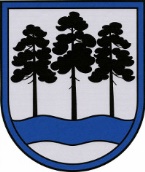 OGRES NOVADA  PAŠVALDĪBAOGRESGALA PAMATSKOLAReģ.Nr.4312900194, Nākotnes iela 4, Ogresgals, Ogres nov., LV-5041Tālr.65035160, 65035250; e-pasts: ogrgalskola@ogresnovads.lv; www.ogp.lvLīmenisDarbinieksPamudinājumu, apbalvojumu veidiIespējamā rīcība1.Mācību priekšmeta skolotājs un klases audzinātājsPozitīva piezīme e-klases dienasgrāmatā, uzslavas,  pateicības, atzinības. Vēstule vecākiem.Rosina augstākiem apbalvojumiem2.Direktora vietniekiAtzinība par sasniegumiem mācību darbā, olimpiādēs, konkursos, sportā, ārpusstundu darbā.Rosina augstākiem apbalvojumiem3.Direktors“Zelta“ un “Sudraba “liecību izsniegšana, materiālās balvas, atzinības, pateicības, pateicības vecākiem, ekskursijas, ieraksti skolas Goda grāmatā, fotografēšanās ar direktoru.Rosina Ogres novada pašvaldības,  valsts līmeņa apbalvojumiem4.Pedagoģiskās padomes sēdeGoda rakstu un Atzinības rakstu piešķiršana, izvirzīšana Ogres novada pašvaldības balvas “Gada Skolēns” Rosina Ogres novada pašvaldības, valsts līmeņa apbalvojumiem5.Ogres novada pašvaldībaGoda rakstu, Atzinības rakstu un/vai naudas balvu piešķiršana.Rosina  valsts līmeņa apbalvojumiemNumursInstrukcijas veidsLaiks1.Par ceļu satiksmes drošībuKatru gadu septembrī, janvārī2.Par ugunsdrošības un elektrodrošības noteikumiem Katru gadu septembrī, decembrī,aprīlī3.Par pirmās palīdzības sniegšanu Katru gadu septembrī,janvārī4.Par drošību citos izglītības iestādes organizētajos pasākumosPirms katra pasākuma5.Par drošību ekskursijās un pārgājienosPirms katra pasākuma6.Par drošību uz ūdens un ledusKatru gadu novembrī, martā, maijā7.Par drošību sporta sacensībās un nodarbībāsPirms katra pasākuma8.Par rīcību ārkārtas, nestandarta vai ekstremālās situācijās, kad ir apdraudēta darbinieka vai izglītojamā drošība, veselība vai dzīvībaKatru gadu septembrī, janvārī9.Par laboratorijas un praktisko darbu veikšanuPirms jaunu darbu uzsākšanas, ne retāk kā 2 x gadā10.Par personas un darba higiēnas prasībām skolēniemKatru gadu septembrī11.Par drošību mācību laikā un mācību nodarbību starplaikos Katru gadu septembrī, janvārī12.Par izglītojamo rīcība nodarbību telpās, kurās ir iekārtas un vielas, kas var apdraudēt izglītojamo drošību un veselībuPirms jaunu darbu uzsākšanas, ne retāk kā 2 x gadā Evakuācijas plānsKatru gadu septembrīIekšējās kārtības noteikumi:Katru  mācību gadu septembrī un janvārī